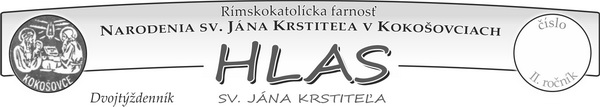 F A R S K É    O Z N A M Y:   COVID automat: Od pondelka 25.10. je náš okres Prešov už v BORDOVEJ farbe. Vyplýva z toho nasledujúce. Všetky sv. omše až do odvolania budú v našej farnosti v režime „O T P“ teda očkovaní, prekonaní covid, alebo testovaní negatívne (vo vlastnej réžii) s naplnením max. 50 miest v kostole ! V interiéri je potrebný respirátor a rúško v exteriéri pre vzdialenosť menej ako 2m ! V nedeľu budú v Dulovej Vsi, a Kokošovcich (ak sú dve tak ták o 10.30 h) iba pre zaočkovaných bez obmedzenia počtu. Sv. omša v režime “Základ“ (teda aj pre neočkovaných a netestovaných) bude v našej farnosti v Kokošovciach aj Dulovej Vsi vo štvrtok. Na všetky sv. omše sa je potrebné zapísať ! Prosíme kurátorov o zabezpečenie zoznamov a ich archivovanie. Vďaka.Dnes je 5. svetový deň chudobných ! Všetci sme na podnet a podľa príkladu        sv. otca Františka pozvaní podať pomocnú ruku chudobným, slabým a tým, ktorých dôstojnosť je pošliapavaná. Aj v tomto je skúška správnosti kresťanstva ! Rodičia tretiakov: Prosím prichádzajte s deťmi aj počas týždňa niekedy na sv. omšu. Deti do 10 rokov (aj tretiaci) sa do limitovaných počtov na sv. omši nerátajú !Sv. prijímanie: Povzbudzujeme aj tých, ktorí sú neočkovaní a netestovaní a teda okrem štvrtka nemajú možnosť byť na sv. omši, ale chcú reálne pomôcť dušiam v očistci, nech sami požiadajú kňaza a dohodnú sa, kedy im sv. prijímanie dá.Katechézy: Birmovanci budú mať katechézu v piatok 19.11. hneď po sv. omšiach v Kokošovciach aj Dulovej Vsi. Prosíme príďte všetci.Výročné sv. omše: Kto z pozostalých zomrelého, ktorí zomrel v posledných 12 mesiacoch a mal pohreb v našej farnosti si žiadajú výročnú sv. omšu, nech to v predstihu 3 mesiacov dajú osobne, alebo telefonicky vedieť p. farárovi. Vďaka !Adorácia: V Kokošovciach v utorok od 17. h a v nedeľu popoludní, v Dulovej Vsi v piatok od 17. h a v nedeľu po sv. omši, na Zlatej Bani v stredu 17.11. od 17.30 h, v Lesíčku vo štvrtok 18.11. od 16.30 h. Pozývame klaňať sa, ďakovať, odprosiť...GODZONE: Združenie kresťanských spoločenstiev mládeže pozýva mladých     na koncert s názvom BOH  NIE  JE  MŔTVY v rámci Godzone tour 2021 v Prešove – Tatran Handbal arena v  pondelok 15.11.2021 o 16.30 h v režime OTP a  o 19.30 h  pre zaočkovaných. Vstup je zdarma! Viac na: Tour.godzone.skRádio Mária: Dvojmesačník katolíckeho Rádia Mária je zadarmo dostupný v sakrestii kostolov. Súčasťou výtlačku je aj darček – adventný kalendár. V prípade záujmu kontaktujte tel. č. 0917 186 155, resp. coordinator.slo@radiomaria.orgVianočné stromčeky: Prosíme farníkov, ktorí sú ochotní venovať svoj stromček   na vianočnú výzdoby (napr. aj z dôvodu že v záhradke, či na pozemku už zavadzia)     nech láskavo kontaktujú kurátorov tej ktorej obce. Pán Boh zaplať a požehnaj !Pokojný november Vám prajú a žehnajú Vás +++ kaplán  Štefan  a farár  ĽubikBOHOSLUŽBY Farnosti KOKOŠOVCE33. týždeň Obdobia Cez rok  (15.11.2021 – 21.11.2021)Ten kto v lásku uveril iným neškodí, neurobí s diablom deal, nemá dôvody.V tom je ten fór mať ľudí rád, tak začni skôr než príde skrat...“pozn.:  deal  –  dohoda, obchod                                                                                                 Miroslav ŽbirkaHomília  sv. otca na začiatok synodálneho procesu (3. časť), Vatikán  10.10.2021     A napokon: rozlišovať. Stretnutie a vzájomné počúvanie nie sú niečím samoúčelným, že by ponechali veci tak ako sú. Naopak, keď vstúpime  do dialógu, pustíme sa do debaty, dáme sa na pochod, a nakoniec nie sme rovnakí ako predtým, sme zmenení. Dnešné evanjelium nám to ukazuje. Ježiš vycíti, že človek, ktorého má pred sebou, je dobrý a nábožný a napĺňa prikázania, ale chce ho viesť ďalej, než je čisto len dodržiavanie predpisov. V dialógu mu pomáha rozlišovať. Navrhuje mu, aby sa zahľadel do svojho vnútra, vo svetle tej lásky, ktorou ho On sám, hľadiac naňho, miluje, a aby v tomto svetle rozlíšil, k čomu jeho srdce skutočne lipne. Aby tak zistil, že jeho dobrom nie je pridávať ďalšie náboženské úkony, ale naopak, vyprázdniť svoje ja: predať to, čo zaberá jeho srdce, aby uvoľnil miesto Bohu.     Je to veľmi cenný návod aj pre nás. Synoda je cestou duchovného rozlišovania, cirkevného rozlišovania, ktoré sa uskutočňuje v adorácii, v modlitbe, v kontakte      s Božím slovom. A druhé čítanie nám práve dnes hovorí, že Božie slovo «je živé, účinné a ostrejšie ako každý dvojsečný meč; preniká až po oddelenie duše od ducha a kĺbov od špiku a rozsudzuje myšlienky a úmysly srdca» (Hebr 4, 12). Božie slovo nás otvára rozlišovaniu a osvetľuje ho. Ono usmerňuje synodu tak, aby nebola akýmsi cirkevným „zjazdom“, študijnou konferenciou alebo politickým kongresom, aby nebola parlamentom, ale udalosťou milosti, uzdravujúcim procesom vedeným Duchom.     V týchto dňoch nás Ježiš vyzýva, podobne ako vyzval toho bohatého muža v Evanjeliu, aby sme sa vyprázdnili, oslobodili sa od toho, čo je svetské, a tiež od našich uzavretostí a od našich opakovacích pastoračných modelov; aby sme sa spytovali, čo nám chce Boh povedať v tomto čase a akým smerom nás chce viesť. Drahí bratia a sestry, prajem vám dobrú spoločnú cestu ! Nech sme pútnikmi zamilovanými do evanjelia, otvorenými pre prekvapenia Ducha Svätého. Nepremeškajme milostivé príležitosti na stretnutie, na vzájomné počúvanie, na rozlišovanie. S radosťou z vedomia toho, že pri našom hľadaní Pána nám on sám ako prvý prichádza v ústrety so svojou láskou.„Prijať znamená otvoriť dvere, dvere domu a dvere srdca, a dovoliť vstúpiť tým, ktorí klopú. A aby sa mohli cítiť spokojne, nie ako ovládaní, nie, ale spokojne, slobodne. Tam, kde je skutočný zmysel pre bratstvo, je aj úprimná skúsenosť prijatia. Na druhej strane, tam, kde je strach z druhých, pohŕdanie ich životom, tam sa rodí odmietanie alebo ešte horšie, ľahostajnosť: to odvrátenie pohľadu bokom. Prijímanie druhých vytvára zmysel pre spoločenstvo; odmietanie, naopak, uzatvára človeka       do jeho vlastného egoizmu.“                                           pp. František, 12.11.2021, Assisi